CENTER FOR PUBLIC SERVICE SUMMER FELLOWSHIP EXPERIENCE APPLICATIONPage 1Fellowship site interest(s) (Gettysburg, Nepal, Nicaragua or Namibia)Name and photoCampus box, phone number and email addressHome addressGraduation date, Major/Minor and GPALanguages spoken and degree of proficiencyList names and contact information for two professional or academic references.Do you agree to uphold the Professional Standards of the CPS Summer Fellowship Experience?Are you in good judicial, academic and honor code standing? 
If no, please explain.Interview availability: Please list all possible availability Monday-Friday, January 20-24, 9 am – 5 pm. Should you be offered an interview, we will try to schedule it within those timeframes.Page 2.  Statement of Purpose.After reading through the overview of the Fellowship and its program components, why do you want to participate in an experience that focuses on learning about the complexity of social issues and works towards community change?  What do you hope to gain from this experience?
Page 3. Preference for your fellowship placement.After reviewing the fellowship sites (Gettysburg, Nepal, Nicaragua & Namibia) and the focus areas of those sites, please list your top sites of interest. Also note sites in which you are uninterested. For each site of interest, explain why you it is of specific interest to you, how your skill set makes you a good candidate and state personal and professional goals associated with the opportunity. Placement in your top choice(s) is not guaranteed. 	Page 4.  Provide a current, professional résumé.Please be sure to highlight relevant experience. This may include international and/or cross-cultural experience, academic courses, professional engagements, trainings, or volunteer work. We recommend you refer to résumé writing tips on the Career Development website.Application Deadline:  Monday, January 13, 2020 at 4pm.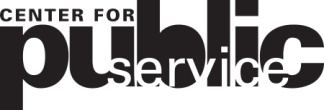 